Entrepreneurship in China: A Review the Role of Normative Documents in China’s Legal Framework for Encouraging Entrepreneurship Ernest Kenneth-Southworth, Casey Watters, Chuning GuINTRODUCTIONThe Chinese economic miracle experienced over the past four decades has resulted in the country’s transformation from a centrally planned economy to a largely market based economy. This transformation, however, was fuelled largely by the development of a manufacturing sector coupled with international demand for Chinese goods powering an export economy. With China becoming a developed economy and bypassing the United States as the world’s largest economy as measured by purchasing power parity (IMF 2017), the country is again seeking an economic transformation – one away from manufacturing and towards domestic consumption coupled with innovation and entrepreneurship. This approach is not unique as the continued economic success of developed countries like China’s main competitor, the United States, have depended on the “inventive genius of the human experience, fostered by [a] legal system which has been designed to stimulate, promote and protect” property rights (Benson 1994). An understanding of China’s legal framework and provisions influencing entrepreneurship is essential in examining opportunities for innovation as “[l]aw is the last great untapped source of competitive advantage.” (Downes 2004). However, business scholarship often ignores the central role of law, perhaps echoing the common sentiment in the business world that law constitutes an “impediment to growth.” (Evens & Gabel 2014).Within the context of business academia, entrepreneurship has established itself as a distinct discipline with a number of theories relating to the promotion of entrepreneurship and its impact on stakeholders, including the local community. While there is no question law impacts entrepreneurship, the theoretical relationship lacks consensus among scholars with some advocating unique theoretical frameworks and others arguing that entrepreneurship merely operates within the tools provided within existing legal frameworks (Means 2011). Ultimately, law operates to facilitate or bar transactions.  Within the context of entrepreneurship, it can be seen to facilitate or bar the implementation of business theories as the role of the lawyer is to “facilitate another person’s process.” (Hobbs 1997). In many economies, there exists a clear distinction between law and policy. However, the role of normative documents in China’s socialist market economy bridge the statutes and regulations with the policies underlying the provisions. This paper, therefore, provides an overview of the Chinese legal framework encouraging entrepreneurship by introducing recent provisions introduced largely or entirely via normative documents. Much of the existing legal literature examines domestic Chinese entrepreneurship through a law and economics perspective and foreign entrepreneurship by examining restrictions on foreign investment and requirements for establishing a WFOE or Joint Venture. There are few articles directly addressing the role of normative documents with only one addressing arguably the most significant of recent reforms established through normative documents, the foreign work permit system (Watters et. al. 2018). China has also experienced numerous reforms in recent years including the transformation of the judiciary from former bureaucrats, often without legal training, to a sophisticated judiciary of trained lawyers. The transformation of the legal bar and of substantive legal provisions, including normative documents, has resulted in an environment where protection of legal rights is easier than the previous decade (see e.g. Keupp, Beckenbauer & Gassmann 2010). While numerous articles mention the role of local variation in legal interpretation (Xin 2009; Snyder 2018) or normative documents (Yan 2011; Zhang 2016), there are still many opportunities for case studies and empirical research addressing the content and impact of these variations and few that address local variation or normative documents in the context of entrepreneurship. The variations themselves, however, often exist due to the central role of normative documents in the Chinese legal system. In response, much of the literature focuses on policy and foreign law. (Shen & Watters 2016a&b) This review, therefore, seeks to examine key normative documents and their corresponding statutes, regulations and rules influencing entrepreneurship in China.This review provides an overview of the Chinese legal framework while examining the laws and legal provisions influencing entrepreneurship in China for both Chinese and foreigners while arguing that the current legal environment encourages domestic entrepreneurship and foreign investment. The article takes comparative and normative approach to analysing the recently adopted normative documents and corresponding literature in western legal databases (Heinonline, LexisNexis and Westlaw). The first section provides the background to entrepreneurship in China and provides an overview of the Chinese legal system explaining the relationship between laws, rules and normative documents with legal effect. The second section introduces the legal provisions encouraging entrepreneurship and limitations with respect to foreign entrepreneurs, followed by the third section, which provides an analysis of the implication of recent initiatives. The article concludes with a summary viewing the legal environment from the perspective of China’s objective of encouraging innovation. LEGAL ANALYSIS, RESULTS AND DESCUSSIONChinese Law and EntrepreneurshipEmphasis on Creating a Legal FrameworkThe relationship between law and entrepreneurship is complex; harmonious in that law provides protections and a common framework of acceptable behaviour, and discordant in that law creates barriers and increases transaction costs. Following instituted major economic reforms liberalizing the domestic economy and encouraging foreign investment, the need for law to regulate transactions and private corporate governance has in the last several decades become essential in the context of China. Even within the first couple of decades after Deng Xiaoping, China’s then paramount leader, instituted major economic reforms liberalizing the domestic economy and encouraging foreign investment, recognized business entities remained largely state-owned enterprises. Throughout history, sole traders have operated largely without need to resort to the courts. However, as these businesses grow, the owners must rely upon others and the importance of contracts and other legal protections become increasing apparent. This is particularly true when investors are involved.  As China’s wealth increases, an increasing number of entrepreneurs will seek to grow their businesses.  Clear legal rules are also increasingly important to protect foreign entrepreneurs and investors. Unlike Chinese citizens who may form a number of business entities, foreign investors are limited to establishing a corporation as a Wholly-Foreign Owned Entity (‘WFOE’) or a joint venture and are restricted from many industries. Historically, the procedures for forming a WFOE have been quite onerous and required significant registered capital. Additionally, until established, the WFOE cannot employ locally and it is illegal to employ someone in China without a valid business entity.  This has forced many start-ups to hire local consultants to established companies at significant expense.  These requirements have the effect of ensuring that foreigner entrepreneurs establish businesses with sufficient size and assets to require reliance on an established legal framework.  This reality makes a thorough understanding of the laws encouraging entrepreneurship and those establishing barriers necessary for both foreign entrepreneurs and medium to large domestic entrepreneurs. Role of Normative Documents in the Chinese Legal FrameworkAt the national level, the National People’s Congress (‘NPC’) and its standing committee hold sole authority to promulgate statutory law, with the State Council authorized to issue regulations. Legislation passed by local People’s Congresses at the provincial level and for designated major cities is also deemed law. (Watters et al 2018). Although law is officially defined at the national level as statues, regulations and departmental rules, other documents such as Guides, Notices and other normative documents are commonly issued by government organs and may have binding legal force.  Therefore, in a general sense, normative documents can be deemed law. A lack of understanding regarding the importance and role of normative documents in the Chinese legal system compounded by the difficulty in determining which provisions will be strictly implemented has resulted in such documents being under analysed in much of the academic literature. Therefore, the next section will introduce a number of normative documents with legal force issued by Chinese government entities along with corresponding regulations and statutory law. Normative Provisions Encouraging Entrepreneurship and Foreign InvestmentEncouraging Domestic Entrepreneurship At the national level, China has adopted several provisions together with policy initiatives aimed at increasing entrepreneurship.  The announcement of ‘population entrepreneurship and innovation’ on September 10, 2014 by Keqiang LI, Premier of the State Council, provided the foundation for several future initiatives, each building upon each other.  In March 2015, the State Council issued the ‘Guideline for the General Office of the State Council on Developing Public Space to Promote Popular Innovation and Entrepreneurship’ The guideline emphasised building a group of “low-cost, convenient, full-factor, open-minded and creative spaces,” and reducing barriers to innovation and entrepreneurship by deepening the reform of the commercial system and giving appropriate financial subsidies to encourage science and technology personnel. The guidelines also sought to address support for innovation and entrepreneurship public services, strengthening the guidance of financial funds, improving the investment and financing mechanism for entrepreneurship, enriching innovation and entrepreneurial activities, and the creation of an atmosphere ripe for innovation and entrepreneurship culture.Since the 2015 Guidelines, the State Council has released several ‘Opinions’ including in June 2015 (‘State Council’s Opinions on Vigorously Promoting People's Innovation in Public Entrepreneurialism’), in September 2015 (‘State Council’s Guidance Opinions on Accelerating the Construction of Public Innovation Platform for Massive Innovation’), in February 2016 (Guiding Opinions of the General Office of the State Council on Accelerating the Economic Transformation and Upgrade of the Public Space Development Service Entity’), in June 2017 (‘Opinions on the Implementation of the Second Batch of Public Innovative Demo Demonstration Bases’) and July 2017 (‘Opinions of the State Council on Strengthening the Implementation of Innovation-Driven Development Strategies to Further Advance the Popular Innovation of the People's Business Community’).This section examines recent initiatives based on normative documents that encourage entrepreneurship in the areas of banking and tax regulations, encouraging the development of technology for industrial growth and access to labour. Banking and Tax InitiativesWhilst China is encouraging entrepreneurship more broadly, policies relating to finance and tax, research and development and employment, have been emphasised at both the national and local levels. Supportive financial policies are crucial for the nurturing of entrepreneurial activities. To remove any financial obstacles for entrepreneurship, ensuring that innovate financial products, expansion of credit support and the development of venture capital investment, is crucial.  Under the premise of effective prevention and control of risks, local corporate banks can establish small and micro sub-branches and community sub-branches at the grass-roots level to provide inclusive financial services for social welfare (Reply of the China Banking Regulatory Commission to Proposal No. 3736). The credit process and credit evaluation model can be simplified to improve efficiency.  Further, innovative taxing methods such as bank card acceptance terminals, online banking and mobile banking are promoted at both national and regional level.Small and micro enterprises (“SMEs”) can benefit from favourable tax policies where the entrepreneurship entity provides employment activities. (Notice on Further Expanding the Scope of the Preferential Policy on Income Tax on Small Profitable Enterprises). For instance, from October 1, 2015 to December 31, 2017, for small profit-making enterprises with annual taxable income between 200,000 yuan and 300,000 yuan inclusive, their income is reduced by 50%, paying corporate income tax at a rate of 20%. Laid-off workers, retired soldiers, college graduates and others are regarded as key groups. To encourage their employment, create job occupation from entrepreneurship activities, policies as reduce the tax on corporate income and value-added tax are implemented to engage them in entrepreneurial activities. Business enterprises, including service-oriented enterprises, labour-based processing enterprises, and processing enterprises in the labour service enterprises, who recruit key groups can obtain tax relief in relation to business tax, city maintenance and construction tax, education surtax and corporate income tax. To facilitate the capital support, preferential tax policies on venture capital are present to encourage investment. Since October 1, 2015, the nationwide limited partnership venture capital investment company who has invested in an unlisted small and medium-sized high-tech enterprise for two by means of equity investment, 70% of the investment amount of unlisted small and medium-sized high-tech companies can be deducted from the amount of taxable income the legal person partner has obtained from the limited partnership venture capital investment enterprise. (Notice on Promoting Taxation Pilot Policy of the National Independent Innovation Demonstration Zone to National Implementation).Transfer of TechnologySince October 1, 2015, the income from technology transfer acquired by non-exclusive license use rights for the transfer of resident enterprises nationwide for more than five years has been included in the scope of income derived from technology transfer that enjoys preferential corporate income tax. The part of the annual resident enterprise's technology transfer income that does not exceed 5 million yuan is exempted from enterprise income tax. For those that exceed 5 million-yuan, half of the enterprise income tax will be levied. (Notice on Promoting Taxation Pilot Policy of the National Independent Innovation Demonstration Zone to National Implementation).Research and development are paramount to the success of products created by entrepreneurial businesses.  To encourage innovation, the establishment of technology incubators and university innovation bases are encouraged through several tax policies that waive specific taxes (Notice of Ministry of Finance and the State Administration of Taxation on the Tax Policy of the National University Science Park 2016). For instance, the land used to establish incubators is provided free of charge or, when leasing the land, there is an exemption from land use tax and business tax.  Labour and Mobility of the WorkforceMobilising Chinese rural migrant workers and encouraging them to return to their hometown to start up a business also features high on the State Council’s entrepreneurship policy. For example, in Guangxi Province, ‘The Guiding Opinions on Further Strengthening the Compulsory Education of Migrant Workers Working in Cities’ and ‘the Circular on Further Improving the Guarantee Mechanism for Compulsory Education in Urban and Rural Areas’ have been issued to guarantee the right of migrant workers' children to receive education. In addition, the average public funding standard for students in urban and rural compulsory education has achieved unity across the region. The compulsory education for the migrant workers of migrant workers is included in the public education service system. The establishment of a school entrance policy based on residence permits, where migrant workers are concentrated, promotion of points has been introduced. Local governments have solved the problem of insufficient public education resources through the purchase of places in private schools, effectively protecting migrant workers' children. (Huang, Fan, 2017) Under the adoption of these policies, entrepreneurship in China has been encouraged. The encouragement is a mixture of tax exemptions and State Council policy. Whilst there is clear encouragement for local Chinese to engage in entrepreneurship activities, that may also include the hiring of foreign experts, the core of the policies, understandably, is targeted at the domestic and predominantly local level.Policies for the Encouragement of Foreign Entrepreneurs and Investment Predominantly, there are two ways for foreigners to make an investment in China. Wholly Foreign- Owned Enterprises “WFOE” and Joint Ventures “JVs”. WFOEs give foreign companies greater control over their operations, allows the maintenance of full equity ownership and are considered as being quicker to establish than a JV. Nevertheless, WFOEs must contribute to the benefit of the Chinese economy and therefore are limited to particular industries and subject to currency controls.  JVs, aside from contractual joint ventures, require the establishment of a Sino Foreign company in which equity and capital will be shared  (Chen 2010).Since 2017, China has issued a series of policies to promote high-level trade and investment. The ‘Circular on Several Measures for Expanding the Use of Foreign Capital for Opening to the Outside World’ suggests measures on strengthening foreign investment through the easing of restrictions on foreign investment in the service, manufacturing, and mining sectors and through encouragement of foreign investment in high-end manufacturing, smart manufacturing and green manufacturing.  A point of emphasis on the use of foreign capital to participate in infrastructure construction, setting up R&D centres, and supporting overseas high-level talents to start businesses in China, has also been made at the national level. This section first addresses the opening of additional industries to foreign investors before discussing tax initiatives and policies encouraging foreign talent acquisition based on normative documents. Opening Industries to Foreign InvestmentThe August 2017 ‘Circular on Measures to Promote Foreign Investment Growth’ addressed improving the level of legalization, internationalization, and facilitation of the foreign investment environment in China. Further, the 2017 version of the “Foreign Investment Industry Guidance Catalogue” reduces the restrictions on foreign investment access in the service, manufacturing, and mining industries. The National Standards Commission, the National Development and Reform Commission, and the Ministry of Commerce jointly issued the ‘Guiding Opinions on the Participation of Foreign-Invested Enterprises in China's Standardization Work’ which aims to create a fair and standardized environment for foreign-invested enterprises. The introduction of the above ‘Opinions’ will allow foreign-funded enterprises to participate in the standardization work in China with specific guidelines, which means products produced by foreign-invested enterprises in China will receive equal treatment. Tax InitiativesThere has also been a move to create simpler laws relating to foreign companies investing in China. For example, previously China’s tax law stipulates that profits that are made from a foreign business operating in China are subject to a 10% withholding tax rate. However, China has recently implemented a deferred taxation policy which imposes no withholding income tax for those who meet the prescribed conditions. Further, a preferential tax rate of 15% will apply to technologically advanced businesses as is currently the case in 31 cities. (Zeng, 2017)Additionally, there have also been attempts to improve the business environment for foreign companies by relaxing the rules relating to repatriation of profits of foreign investors. Foreign investment returns such as profits and dividends that have been legally obtained in China may be freely remitted in RMB or foreign exchange. Labour and Talent Acquisition To foster domestic entrepreneurial activities, China has also implemented rules for foreign talent visas, simplifying procedures for foreign high-level talents to apply for work permits and residence permits. For example, in Chongqing, high-level foreign talents, whose spouses and minor children work in the Chongqing Free Trade Zone and meet specified criteria are recommended by the Chongqing Free Trade Zone and can apply for permanent residence in China. This also applies to foreign students who are allowed to apply for a private residence permit with ‘entrepreneurship’ in accordance with the university graduation certificate and business plan. (Promote the interpretation of 14 entry-exit supporting policies and measures in Chongqing's open upland construction in inland areas). Taking Chongqing as a further example, foreign students who have the will to innovate and start a business can apply for a private residence permit upon graduation from universities in China for 2 to 5 years. During the period, those who were employed by the relevant units may apply for work permit residency in accordance with regulations. Foreign students who have been invited to practice by companies registered with the Chongqing Municipal Public Security Bureau's Exit and Entry Administration Bureau may apply for short-term private affairs visas (‘internships’) to enter the country for internship activities at the port of entry. Another example is in Suzhou, which has introduced several settlement policies such as the ‘Suzhou Talent Plan’, that provide financial assistance as well as guide for entrepreneurship (SU, 2016).Therefore, China has made real steps to not only encourage foreign investment to protect it and give foreign owned an equal footing with domestic owned companies. However, this is somewhat restricted to certain industries and is usually dependent on collaboration with domestic companies. Impact of Normative ProvisionsLocal Interpretation of Laws and Normative DocumentsThe provisions enacted to encourage entrepreneurship and foreign investment provide a variety of incentives to encourage activities beneficial to the Chinese economy. These provisions, however, are subject to local interpretation and variation (Xin 2009; Snyder 2018). Therefore, their effectiveness, as with many Chinese legal provisions, will depend largely on local application. Different local policies may vary from across key areas such as, incentive policies, foreign management service, investment environment and protection. However, it should be noted that the State Council at the national level has taken meaningful steps to promote fair competition between domestic and foreign capital.  To this end, the State Council has introduced several measures to emphasize the consistency of all regions and departments to ensure the implementation of policies and regulations and promote the fair participation of domestic and foreign enterprises in the standardization of China.  (Circular on Several Measures for Expanding the Use of Foreign Capital for Opening to the Outside World). These policies are in line with broader reforms including adopting international standards on taxation and policies sought to eliminate the round-trip investment model. (Shen & Watters 2015). While China is making inroads on the path to harmonizing implementation of law and legally enforceable normative standards between regions, substantial local variation still exists.  As such, it is essential for foreign companies seeking to establish a presence in China to ensure familiarity with local rules and interpretations. This often includes the hiring of local consultants, and therefore, incurring additional costs.  Even with local experts, due diligence is necessary in making investments and hiring employees. The additional costs, which largely impact foreign or non-local enterprises, is another reason that implementation of policies on the local level favours domestic enterprises and local businesses in particular.  The cost of assessing the legal environment and local interpretation increase start-up costs and may in some instances act as a barrier to setting up an enterprise.  However, such costs can be alleviated by collaborating with a local enterprise through a joint venture.  Nevertheless, joint ventures have their own set of challenges as costly disagreements regarding management and ownership of assets, including intellectual property, may arise. Regardless of the approach, foreign enterprises must ensure a solid understanding of local interpretations of Chinese laws and normative documents to ensure proper compliance with Chinese law.Encouraging Domestic Entrepreneurship and Foreign InvestmentLike many jurisdictions, the primary goal of initiatives encouraging entrepreneurship are to encourage domestic entrepreneurship with separate initiatives aimed at encouraging foreign investment. This section will discuss the impacts initiatives governing the development or acquisition of intellectual property. One issue that has been traditionally topical amongst foreign companies operating in China is the protection of intellectual property rights of foreign-invested enterprises. At the national level, China has strengthened intellectual property rights by protecting against online infringement and piracy, patent infringement, and infringement of trademark monopoly rights, strengthened judicial protection and administrative enforcement, and increased the punishment of illegal infringement. This increase in protection of intellectual property rights is important both for Chinese industries, who are increasingly taking a leading role in developing intellectual property, and foreign companies seeking to sell or manufacture products with an intellectual property element in China. Specifically, the State Council has produced a Circular that emphasises the protection of intellectual property rights of foreign invested enterprises, the increasing the protection of international intellectual property rights, the widening of investment and financing channels for foreign invested enterprises, and the implementation of the unified registered capital system of internal and external enterprises (Circular on Several Measures for Expanding the Use of Foreign Capital for Opening to the Outside World 2017).  The tax breaks discussed above for transfer of intellectual property to domestic enterprises is predominantly intended to encourage domestic acquisition of technology and the resulting entrepreneurship. However, foreign owned enterprises are domestic entities and therefore will likely benefit from the initiative. This is an example of how Chinese law is increasingly treating foreign and domestic owned enterprises equally. However, the complexities of establishing a WFOE as compared with a domestically owned enterprise have the effect of making the provisions predominately encourage domestic entrepreneurship. This should not, however, detract from the fact that many provisions are beneficial to foreign enterprises and reforms, such as opening increasing industries to foreign investment, solely benefit foreign enterprises.  CONCLUSIONTo create rules and polices that effectively achieve a harmonious result of protecting entrepreneurs whilst not discouraging entrepreneurship through barriers, is no simple feat. Through a combination of normative documents and regulations, China has taken a significant step in seeking to find that harmonious balance. Whilst the specific policies relating to both domestic and foreign entrepreneurs do exist, and the interpretation of rules can vary between regions, this is not out of the ordinary for any Country. It can be said, that China has invested heavily both economically and legally on the encouragement of entrepreneurship and on the cooperation between domestic and foreign entrepreneurs while seeking to cultivate domestic entrepreneurship and development of technology. Foreign entrepreneurs must, however, investigate local interpretations of laws and normative documents before engaging in business in China.The main research limitation of this study lies in the fact that there is limited precedent resulting from the way in which the normative documents and regulations are fully applied in practice. Within the so called ‘Common Law System’ (adopted by Britain, The Commonwealth and the United States) the application of regulations is usually a judicial exercise resulting in a body of law that builds up over time (i.e. precedent) which explain and give application to the regulations.  China, similar to some European Countries, adopts more of a ‘Civil Code’ system that places more emphasis on the drafting of codes and regulations. Further, emphasis is placed upon regulations being applied by officials both nationally and locally.We suggest that the further studies exploring the role of law in China for entrepreneurship should focus on two areas. Firstly, looking at the rules relating to transacting profit made to outside of China. This is an issue that is 	quite important for foreign entrepreneurs. Secondly, the rules regarding intellectual property. In recent years, China has made a concerted effort to address intellectual property protection and this is an issue that foreign entrepreneurs often inquire about before investing in China. In conclusion, China has invested heavily both economically and legally on the encouragement of entrepreneurship and on the cooperation between domestic and foreign entrepreneurs.REFERENCESBenson, E. R. (1994). Intellectual property law. Vermont Bar Journal & Law Digest, 42, 43.Chen, H. (2010). Zhong wai he zi qi ye he wai shang du zi qi ye fa lv shi yong yan jiu [Research on the Legal Application of Sino-foreign Joint Ventures and Foreign-owned Enterprises] (2010) Legal System and Society 28, 90-91. Retrieved from http://caod.oriprobe.com/articles/24849868/zhong_wai_he_zi_qi_ye_he_wai_shang_du_zi_qi_ye_fa_.htmDownes, L. (2004). First, empower all the lawyers. Harvard Business Review, 82(12), 19.Evans, J. W., & Gabel, A. L. (2014). Legal competitive advantage and legal entrepreneurship: A preliminary international framework. North Carolina Journal of International Law & Commercial Regulation, 39(2), 333-422.He, X. (2009). Routinization of divorce law practice in China: Institutional constraints' influence on judicial behaviour. International Journal of Law, Policy and the Family, 23(1), 83-109. https://doi.org/10.1093/lawfam/ebn016Hobbs, S. H. (1997). Toward a theory of law and entrepreneurship. Capital University Law Review, (2), 241. IMF (2017). Report for Selected Country Groups and Subjects (PPP valuation of country GDP). International Monetary Fund. Retrieved from https://www.imf.org/external/pubs/ft/weo/2017/02/weodata/weorept.aspxKeupp, M., Beckenbauer, A., & Gassmann, O. (2010). Enforcing intellectual property rights in weak appropriability regimes: The case of de facto protection strategies in China. Mir: Management International Review, 50(1), 109-130.Means, B. (2011). A lens for law and entrepreneurship. Ohio State Entrepreneurial Business Law Journal, 6.Shen, W. & Watters, C. (2015). Is China creating a new business order? Rationalizing China's extraterritorial attempt to expand the veil-piercing doctrine. Northwestern Journal of International Law & Business, 35(3), 469-556.Shen, W. & Watters, C. (2016). Do all roads lead to China? Scholarship of Chinese commercial law in the past decade (Part 1). China Review, 16(2), 165-196.Shen, W., & Watters, C. (2016). Do all roads lead to China? Chinese commercial law scholarship in the past decade (Part 2). China Review, 16(3), 213-237.Snyder, F. & Yi, S.K. (2018). China’s 2015 food safety law: crossing the river but feeling the stones and avoiding low branches? Chinese Journal of Comparative Law, 6(1), 1-49 (2018).Watters, C., Feng, X., & Tang, Z. (2018). China overhauls work permit system for foreigners. Industrial Law Journal, 47(2), 263-277. https://doi.org/10.1093/indlaw/dwy012Xu, Y. (2011). China’s ‘Stir fry’ of environmentally related taxes and charges: Too many cooks at work. Journal of Environmental Law, 23(2), 255-283.Zeng, J. (2017). 财税政策对外资具有导向作用 [The fiscal and taxation policy has a guiding effect on foreign capital]. [Foreign Investment in China] 19, 56.Zhang, S. (2016). Legislative developments in China in 2015. Chinese Journal of Comparative Law, 4(2), 347-370. https://doi.org/10.1093/cjcl/cxw008Statutes, Regulations and Normative Documents:Anhui Provincial People's Government 安徽省人民政府. (2017, December 4). 安徽省人民政府关于进一步推进大众创业万众创新深入发展的实施意见 [Anhui Provincial People's Government Implementing Opinions on Further Promoting the In-depth Development of Popular Innovations]. Retrieved from www.bzqc.gov.cn/content/detail/5a3064b94d4a134419000000.htmlChina Banking Regulatory Commission 中国银行业监督管理委员会. (2017, July 25). 中国银监会对政协十二届全国委员会第五次会议第3736号（经济发展类193号）提案的答复 [Reply of the China Banking Regulatory Commission to Proposal No. 3736 (Economic Development Class No. 193) of the Fifth Session of the 12th National Committee of the Political Consultative Conference]. Retrieved from http://www.cbrc.gov.cn/govView_2CA9FED5C4CC414C80E0A58609AF9C36.htmlLaw of the People's Republic of China on Wholly Foreign-Owned Enterprises (2016 Amendment)Law of the People's Republic of China on Chinese-Foreign Contractual Joint Ventures (2017 Amendment)Law of the People's Republic of China on Chinese-Foreign Equity Joint Ventures (2016 Amendment)Ministry of Finance财政部文. (2005, July 1). 财政部国家税务总局关于外商投资企业执行软件和集成电路企业所得税政策有关审批程序的通知 [Circular of the Ministry of Finance and the State Administration of Taxation on the Examination and Approval Procedures for the Implementation of the Enterprise Income Tax Policy on Software and Integrated Circuit Enterprises by Foreign-invested Enterprises]. Retrieved from http://www.mof.gov.cn/zhengwuxinxi/caizhengwengao/caizhengbuwengao2005/caizhengbuwengao20057/200805/t20080525_42797.htmlMinistry of Finance and State Administration of Taxation 财政部 国家税务总局. (2013, December 31). 关于国家大学科技园税收政策的通知 [Notice on the Tax Policy of the National University Science Park]. Retrieved from http://www.chinatax.gov.cn/n810341/n810755/c1149513/content.htmlMinistry of Finance, State Administration of Taxation and Ministry of Civil Affairs财政部, 国家税务总局, 民政部. (2014, April 29). 民政部 关于调整完善扶持自主就业退役士兵 [Notice of the Ministry of Civil Affairs on Adjusting and Perfecting the Tax Policies for Supporting the Start-up and Employment of Self-employed Retired Soldiers]. Retrieved from http://www.hnrst.gov.cn/xxgk/zcfg/zxzc/201604/P020170524388185817913.pdfMinistry of Finance, State Administration of Taxation, Ministry of Commerce, Ministry of Science and Technology, and National Development and Reform Commission 财政部 国家税务总局 商务部 科技部 国家发展改革委. (2014, October 8). 关于完善技术先进型服务企业有关企业所得税政策问题的通知 [Notice on perfecting the technological income tax policy of technologically advanced service enterprises]. Retrieved from http://www.chinatax.gov.cn/n810341/n810765/n812141/n812232/c1456746/content.htmlMinistry of Finance and State Administration of Taxation 财政部 国家税务总局. (2015, January 1). 关于高新技术企业职工教育经费税前扣除政策的通知 [Notice on the pre-tax deduction policy for high-tech enterprises' staff education funds]. Retrieved from http://szs.mof.gov.cn/zhengwuxinxi/zhengcefabu/201506/t20150611_1255937.htmlMinistry of Finance and State Administration of Taxation 财政部 国家税务总局. (2015, January 15). 关于金融企业涉农贷款和中小企业贷款损失准备金税前扣除有关问题的通知 [Notice on relevant issues concerning pre-tax deduction of financial enterprises' aid-related loans and SME loan loss reserves]. Retrieved from http://www.chinatax.gov.cn/n810341/n810755/c1476113/content.htmlMinistry of Finance财政部. (2015, September 2). 关于进一步扩大小型微利企业所得税  优惠政策范围的通知 [Notice on Further Expanding the Scope of the Preferential Policy on Income Tax on Small Profitable Enterprises]. Retrieved from http://szs.mof.gov.cn/zhengwuxinxi/zhengcefabu/201509/t20150902_1447616.htmlMinistry of Finance and State Administration of Taxation 财政部 国家税务总局. (2015, October 23).  关于将国家自主创新示范区有关税收试点政策推广到全国范围实施的通知 [Notice on Promoting Taxation Pilot Policy of the National Independent Innovation Demonstration Zone to National Implementation]. Retrieved from http://www.chinatax.gov.cn/n810341/n810755/c1870682/content.htmlMinistry of Finance & State Administration of Taxation财政部 国家税务总局. (2016, January 29). 关于扩大有关政府性基金免征范围的通知 [Notice on Expanding the Exemption of Government Funds]. Retrieved from http://www.chinatax.gov.cn/n810341/n810755/c2005027/content.htmlMunicipal Public Security Bureau 市公安局. (2016, June 13). 助推重庆内陆开放高地建设 14项出入境配套政策措施解读 [Promote the interpretation of 14 entry-exit supporting policies and measures in Chongqing's open upland construction in inland areas]. Retrieved from http://www.cq.gov.cn/publicinfo/web/views/Show!detail.action?sid=4212992Ministry of Finance, State Administration of Taxation 财政部 国家税务总局. (2016, September 5). 关于国家大学科技园税收政策的通知 [Notice on the Tax Policy of the National University Science Park] Caishui [2016] No.98. Retrieved from http://www.chinatax.gov.cn/n810219/n810744/n2048831/n2059355/n2765733/c2767173/content.htmlNational Development and Reform Commission (NDRC) and Ministry of Commerce. (2017 June 28). [Catalogue for the Guidance of Foreign Investment Industries].National Leading Group Office for Combating Infringement of Intellectual Property Rights and Production of Counterfeit and Counterfeit Goods, State Intellectual Property Office, Ministry of Public Security, Ministry of Agriculture, Ministry of Commerce, General Administration of Customs, State Administration for Industry and Commerce, Bureau of Press, Publication, Radio, Film and Television, State Forestry Administration, State Post Bureau, The Supreme People’s Procuratorate of the People’s Republic of China, The Supreme People’s Court of The People’s Republic of China 全国打击侵犯知识产权和制售 假冒伪劣商品工作领导小组办公室 国家知识产权局 公安部 农业部 商务部 海关总署 国家工商行政管理总局 国家新闻出版广电总局 国家林业局 国家邮政局 最高人民法院 最高人民检察院文件打假办发 (2017) 外商投资企业知识产权保护－ 行动方案. (2017). 外商投资企业知识产权保护行动方案 [Action Plan for the Protection of Intellectual Property Rights Owned by Foreign-invested Enterprises]. Retrieved from http://img.project.fdi.gov.cn//21/1800000121/File/201709/201709210941326314389.pdfNational Standards Committee, National Development and Reform Commission, and Ministry of Finance. (2017, November 6). 外商投资企业参与我国标准化 工作的指导意见 [Guiding Opinions on the Participation of Foreign-Invested Enterprises in China's Standardization Work]. Retrieved from http://img.project.fdi.gov.cn//21/1800000121/File/201712/201712050839503526578.pdfPeople's Bank of China中国人民银行. (2018). 中国人民银行关于进一步完善人民币跨境业务政策 促进贸易投资便利化的通知 [Further improve RMB cross-border business policies, promote trade and investment facilitation]. Retrieved from https://www.gov.cn/xinwen/2018-01/06/5253804/files/38e29b131cf444c888cbab5bd3d86874.pdfState Administration of Taxation国家税务总局. (2008, December 10). 关于印发《企业研究开发费用税前扣除管理办法（试行）》的通知 [Notice on Printing and Distributing the "Administrative Measures on the Pre-tax Deduction of Corporate Research and Development Expenses (Trial)]. Retrieved from http://www.chinatax.gov.cn/n810341/n810765/n812171/n812675/c1190645/content.htmlState Administration of Taxation 国家税务总局. (2009). 关于调整重大技术装备进口税收政策的通知 [Circular on Adjusting the Import Tax Policy for Major Technical Equipment]. Retrieved from http://www.chinatax.gov.cn/n810341/n810765/n812166/n812617/c1087104/content.htmlState Administration of Taxation国家税务总局. (2014, October 24). 关于金融机构与小型微型企业签订借款合同免征印花税的通知 [Circular on the exemption of stamp duty on loan contracts between financial institutions and small and micro enterprises]. Retrieved from http://www.chinatax.gov.cn/n810341/n810755/c1260964/content.htmlState Administration of Taxation国家税务总局 (2015, November 12). [Circular on perfecting the policy of overseas enterprises income tax credits]. Retrieved from http://www.chinatax.gov.cn/n810341/n810755/c1907412/content.htmlState Administration of Taxation国家税务总局. (2018, February 22). 关于开展2018年“便民办税春风行动”的意见 [On opinions on launching the "Built-in-Tax Spring Breeze Initiative" in 2018]. Retrieved from http://www.chinatax.gov.cn/n810341/n810755/c3302162/content.htmlState Council国务院. (2015, March 11). 国务院办公厅关于发展众创空间 推进大众创新创业的指导意见. [Guideline for the General Office of the State Council on Developing Public Space to Promote Popular Innovation and Entrepreneurship]. Retrieved from http://www.gov.cn/zhengce/content/2015-03/11/content_9519.htmState Council国务院. (2016, November 29). 国务院办公厅关于支持返乡下乡人员创业创新 促进农村一二三产业融合发展的意见 [Opinions of the General Office of the State Council on Supporting Returnees in the Countryside and Hometowns to Innovate and Encourage the Integration of the Secondary and Secondary Three Industries in Rural Areas]. Retrieved from http://www.gov.cn/zhengce/content/2016-11/29/content_5139457.htmState Council国务院. (2017, January 17). 国务院关于扩大对外开放 积极利用外资若干措施的通知 [Circular on Several Measures for Expanding the Use of Foreign Capital for Opening to the Outside World]. Retrieved from http://www.gov.cn/zhengce/content/2017-01/17/content_5160624.htmState Council 国务院. (2017, June 21). 国务院办公厅关于建设第二批大众创业万众创新示范基地的实施意见 [Opinions on the Implementation of the Second Batch of Public Innovative Demo Demonstration Bases]. Retrieved from http://www.gov.cn/zhengce/content/2017-06/21/content_5204264.htmState Council 国务院. (2017, July 21). 国务院关于强化实施创新驱动发展战略 进一步推进大众创业万众创新深入发展的意见 [Opinions of the State Council on Strengthening the Implementation of Innovation-Driven Development Strategies to Further Advance the Popular Innovation of the People's Business Community]. Retrieved from http://www.gov.cn/zhengce/content/2017-07/27/content_5213735.htmState Council国务院 (2017, August 8) 国务院关于促进外资增长若干措施的通知 [Circular on Measures to Promote Foreign Investment Growth]. Retrieved from www.gov.cn/zhengce/content/2017-08/16/content_5218057.htmState Council 国务院. (2015, September 26). 国务院关于加快构建大众创业万众创新支撑平台的指导意见 [State Council’s Guidance Opinions on Accelerating the Construction of Public Innovation Platform for Massive Innovation]. Retrieved from http://www.gov.cn/zhengce/content/2015-09/26/content_10183.htmA B S T R A C TA B S T R A C TA B S T R A C TA B S T R A C TObjective: The objective of the article is to provide an overview of the Chinese legal framework while examining the laws and legal provisions influencing entrepreneurship in China for both Chinese and foreigners while arguing that the current legal environment encourages domestic entrepreneurship and foreign investment.Objective: The objective of the article is to provide an overview of the Chinese legal framework while examining the laws and legal provisions influencing entrepreneurship in China for both Chinese and foreigners while arguing that the current legal environment encourages domestic entrepreneurship and foreign investment.Objective: The objective of the article is to provide an overview of the Chinese legal framework while examining the laws and legal provisions influencing entrepreneurship in China for both Chinese and foreigners while arguing that the current legal environment encourages domestic entrepreneurship and foreign investment.Objective: The objective of the article is to provide an overview of the Chinese legal framework while examining the laws and legal provisions influencing entrepreneurship in China for both Chinese and foreigners while arguing that the current legal environment encourages domestic entrepreneurship and foreign investment.Research Design & Methods: This article explores the legal environment for entrepreneurship in China by taking a comparative and normative approach to introducing several recent initiatives established through normative documents. Research Design & Methods: This article explores the legal environment for entrepreneurship in China by taking a comparative and normative approach to introducing several recent initiatives established through normative documents. Research Design & Methods: This article explores the legal environment for entrepreneurship in China by taking a comparative and normative approach to introducing several recent initiatives established through normative documents. Research Design & Methods: This article explores the legal environment for entrepreneurship in China by taking a comparative and normative approach to introducing several recent initiatives established through normative documents. Findings: As China seeks to transform from an export economy towards a domestic consumption model, the government is increasing implementing initiatives to encourage domestic entrepreneurship. The majority of these initiatives are established through normative documents that, while not technically defined as law, nevertheless have legal effect.Findings: As China seeks to transform from an export economy towards a domestic consumption model, the government is increasing implementing initiatives to encourage domestic entrepreneurship. The majority of these initiatives are established through normative documents that, while not technically defined as law, nevertheless have legal effect.Findings: As China seeks to transform from an export economy towards a domestic consumption model, the government is increasing implementing initiatives to encourage domestic entrepreneurship. The majority of these initiatives are established through normative documents that, while not technically defined as law, nevertheless have legal effect.Findings: As China seeks to transform from an export economy towards a domestic consumption model, the government is increasing implementing initiatives to encourage domestic entrepreneurship. The majority of these initiatives are established through normative documents that, while not technically defined as law, nevertheless have legal effect.Implications & Recommendations: It argues that the legal framework is principally targeted at domestic entrepreneurship but has also benefited foreign entrepreneurship.Implications & Recommendations: It argues that the legal framework is principally targeted at domestic entrepreneurship but has also benefited foreign entrepreneurship.Implications & Recommendations: It argues that the legal framework is principally targeted at domestic entrepreneurship but has also benefited foreign entrepreneurship.Implications & Recommendations: It argues that the legal framework is principally targeted at domestic entrepreneurship but has also benefited foreign entrepreneurship.Contribution & Value Added: This article is unique in that it explores the role of normative documents in Chinese initiatives to encourage entrepreneurship.Contribution & Value Added: This article is unique in that it explores the role of normative documents in Chinese initiatives to encourage entrepreneurship.Contribution & Value Added: This article is unique in that it explores the role of normative documents in Chinese initiatives to encourage entrepreneurship.Contribution & Value Added: This article is unique in that it explores the role of normative documents in Chinese initiatives to encourage entrepreneurship.Article type:research paperresearch paperresearch paperKeywords:China, business law, entrepreneurship, entrepreneurship policy China, business law, entrepreneurship, entrepreneurship policy China, business law, entrepreneurship, entrepreneurship policy JEL codes: K10, K20, L26K10, K20, L26K10, K20, L26Received: 16 June 2016Received: 16 June 2016Revised: 31 August 2018AuthorsAuthorsErnest Kenneth-SouthworthErnest Kenneth-SouthworthErnest Kenneth-Southworth is a Teaching Fellow in Business and Law at Nottingham University Business School China. He completed an LLB at King’s College London and an LLM from Edinburgh University before being called to the English Bar (Middle Temple).Correspondence to: Nottingham University Business School China, University of Nottingham Ningbo China, 199 Taikang East Road, Ningbo, 315100, China   Ernest Kenneth-Southworth is a Teaching Fellow in Business and Law at Nottingham University Business School China. He completed an LLB at King’s College London and an LLM from Edinburgh University before being called to the English Bar (Middle Temple).Correspondence to: Nottingham University Business School China, University of Nottingham Ningbo China, 199 Taikang East Road, Ningbo, 315100, China   Casey WattersCasey WattersCasey Watters is an Assistant Professor in Business Law and Corporate Governance at Nottingham University Business School China. He completed a JD at the University of California, Hastings College of the Law before joining the California Bar and subsequently completed a PhD at Shanghai Jiao Tong University. Correspondence to: Nottingham University Business School China, University of Nottingham Ningbo China, 199 Taikang East Road, Ningbo, 315100, China   Casey Watters is an Assistant Professor in Business Law and Corporate Governance at Nottingham University Business School China. He completed a JD at the University of California, Hastings College of the Law before joining the California Bar and subsequently completed a PhD at Shanghai Jiao Tong University. Correspondence to: Nottingham University Business School China, University of Nottingham Ningbo China, 199 Taikang East Road, Ningbo, 315100, China   Chuning GuChuning GuChuning GU (顾楚宁) is a Finance, Accounting and Management student and research assistant at the University of Nottingham Ningbo China.Correspondence to: Nottingham University Business School China, University of Nottingham Ningbo China, 199 Taikang East Road, Ningbo, 315100, China   Chuning GU (顾楚宁) is a Finance, Accounting and Management student and research assistant at the University of Nottingham Ningbo China.Correspondence to: Nottingham University Business School China, University of Nottingham Ningbo China, 199 Taikang East Road, Ningbo, 315100, China   Acknowledgements and Financial DisclosureAcknowledgements and Financial DisclosureThe authors would like to thank the editors of EBER and anonymous reviewers for their insightful comments, guiding the improvement of the article.The authors would like to thank the editors of EBER and anonymous reviewers for their insightful comments, guiding the improvement of the article.Copyright and LicenseCopyright and License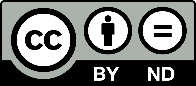 This article is published under the terms of the Creative CommonsAttribution – NoDerivs (CC BY-ND 4.0) Licensehttp://creativecommons.org/licenses/by-nd/4.0/Published by the Centre for Strategic and International Entrepreneurship – Krakow, PolandPublished by the Centre for Strategic and International Entrepreneurship – Krakow, Poland